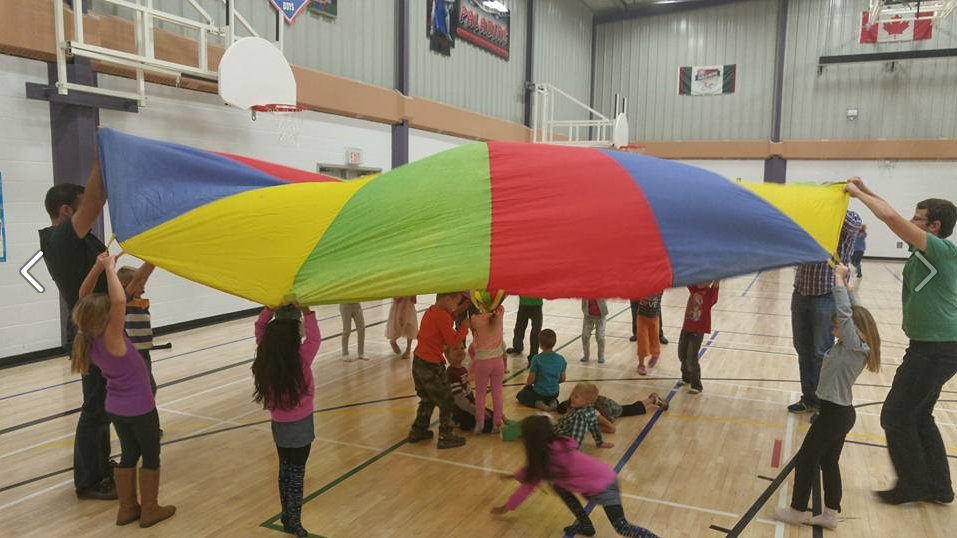 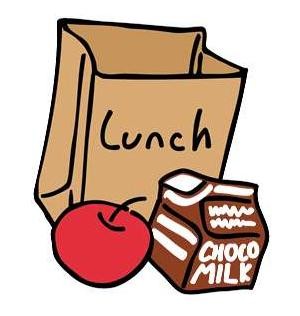  ! 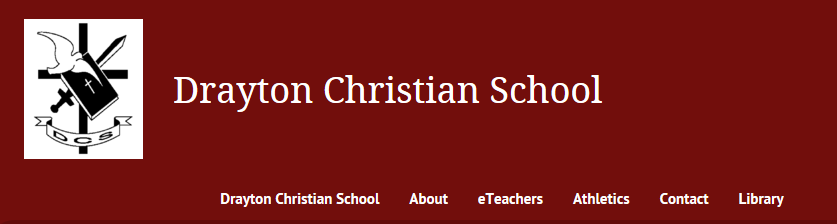 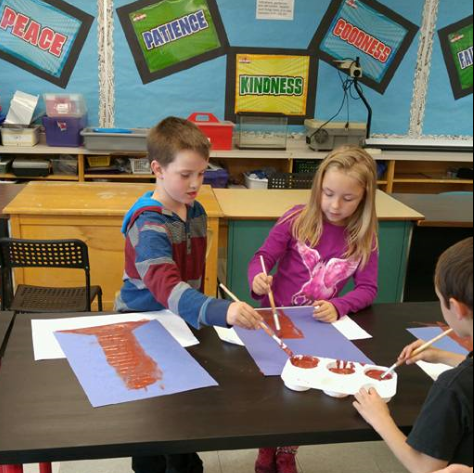 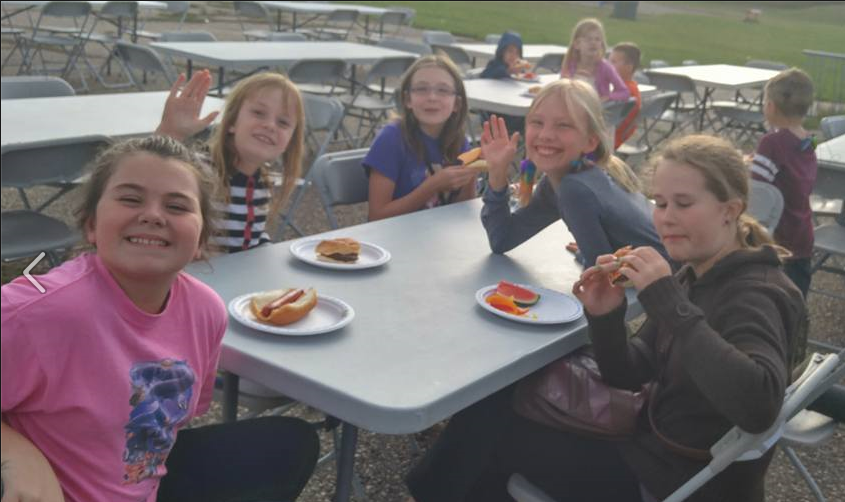 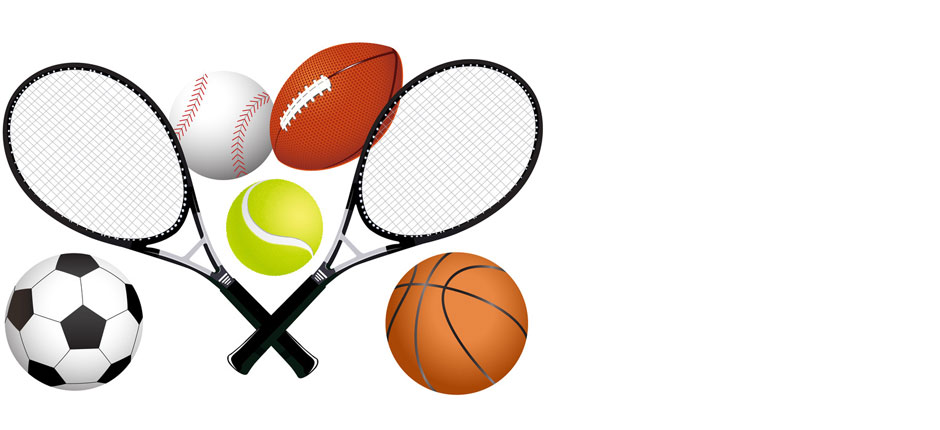 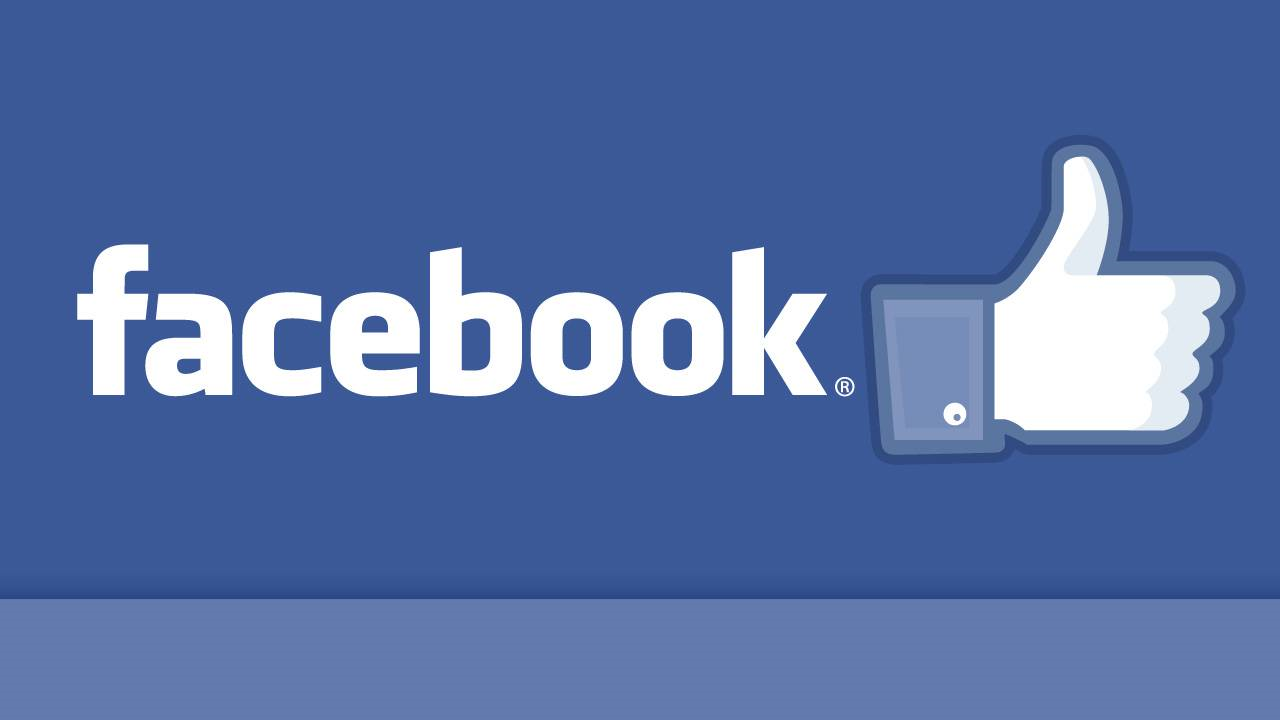 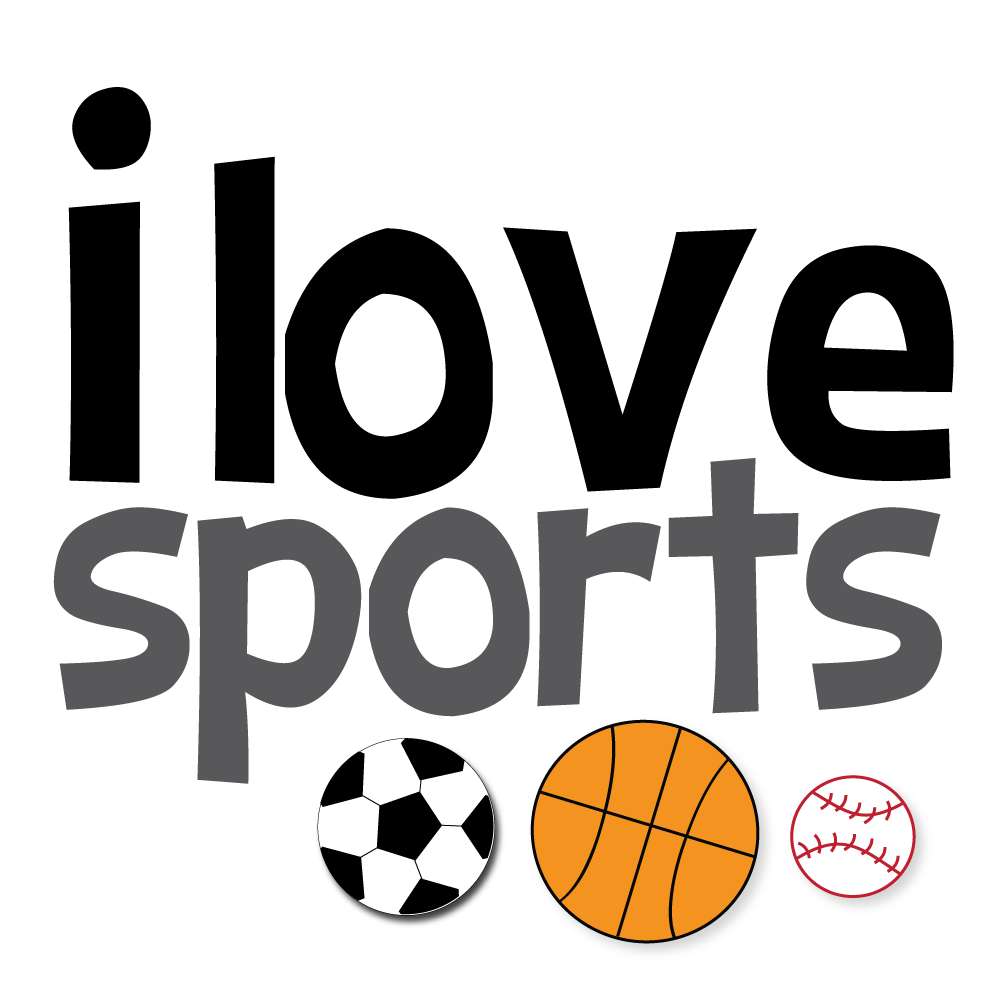 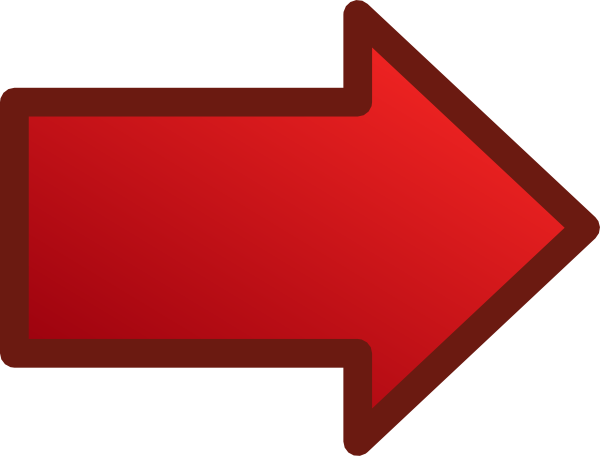 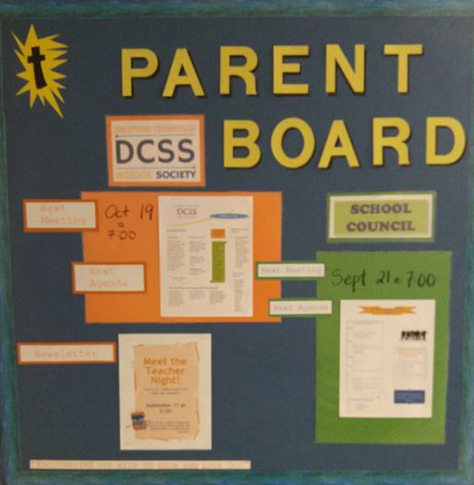 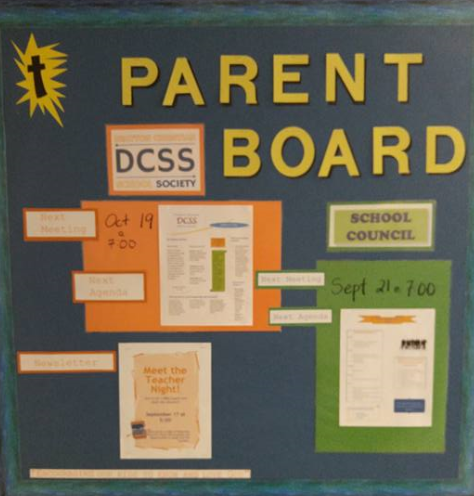 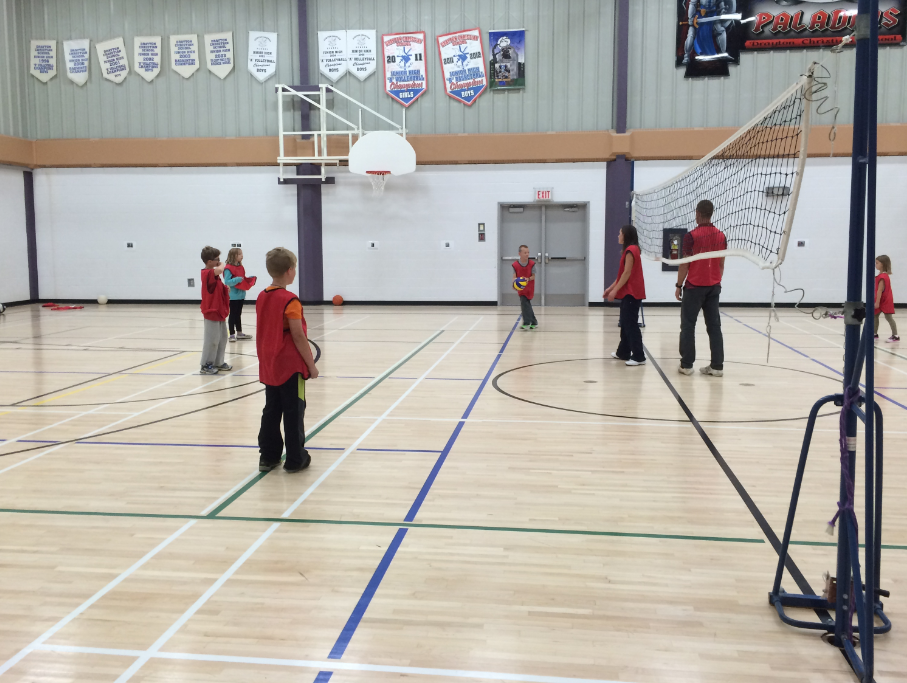 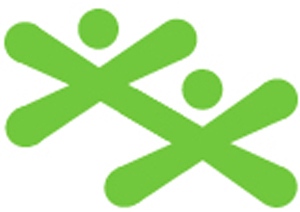 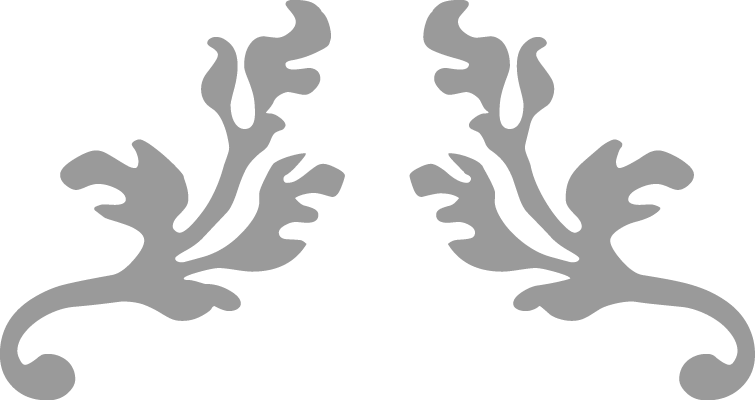 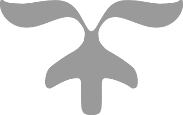 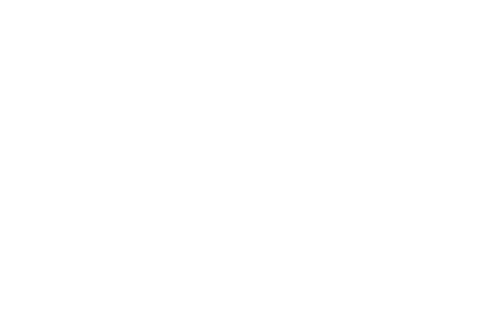 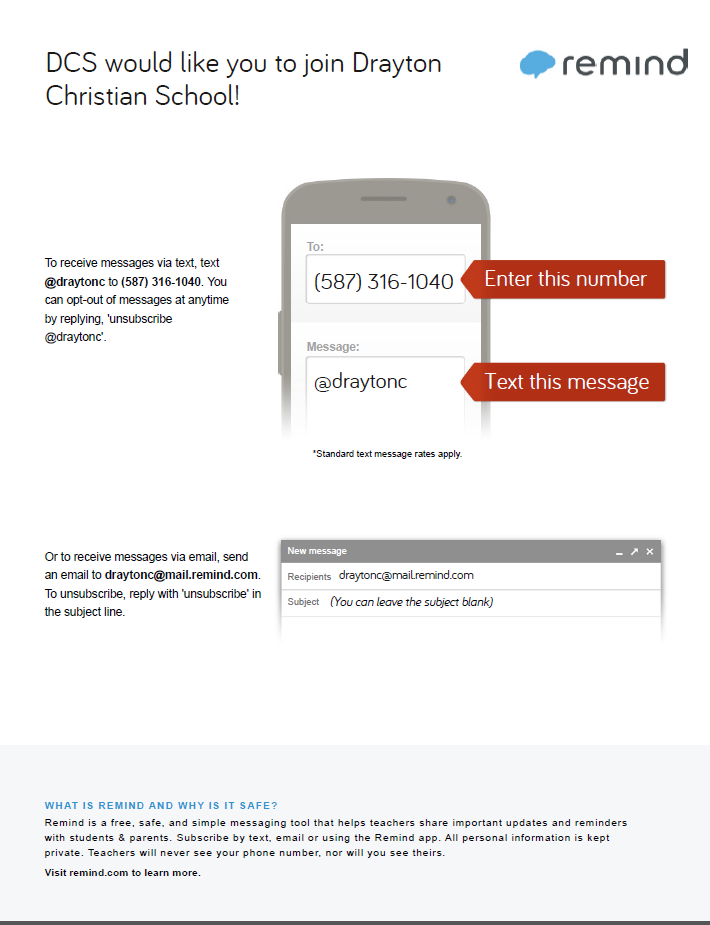 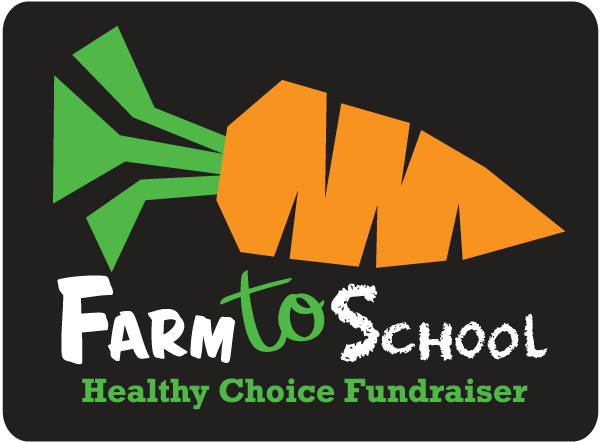 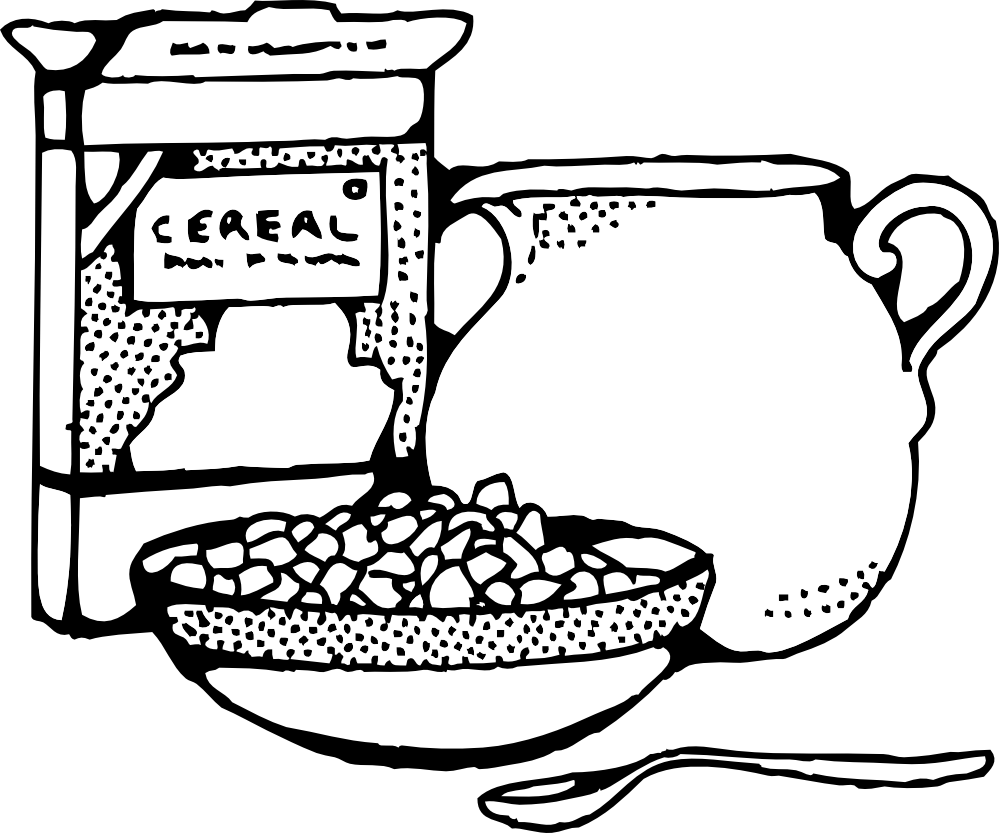 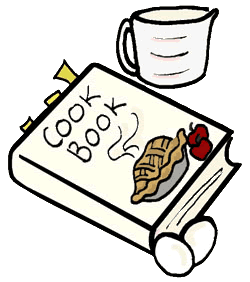 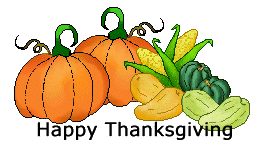 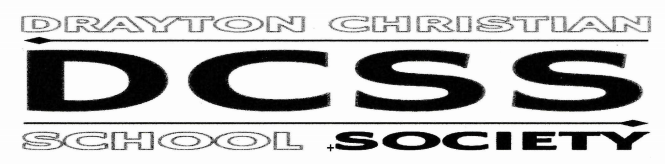 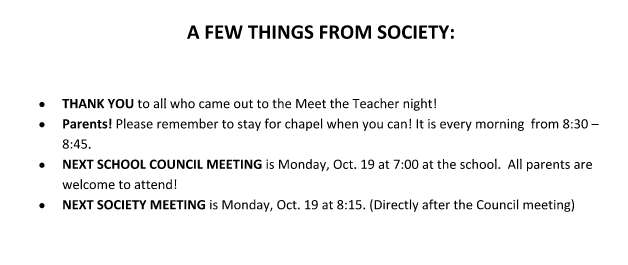 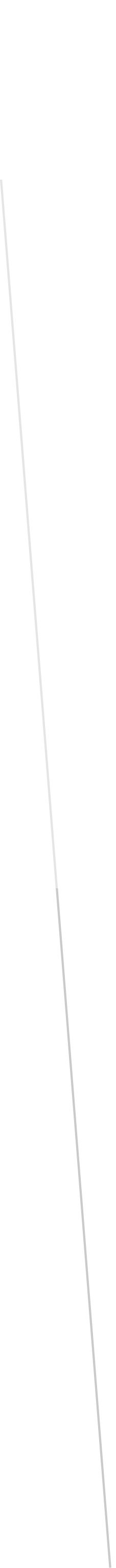 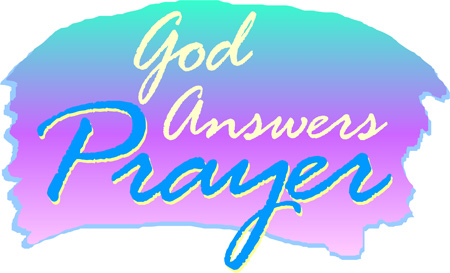 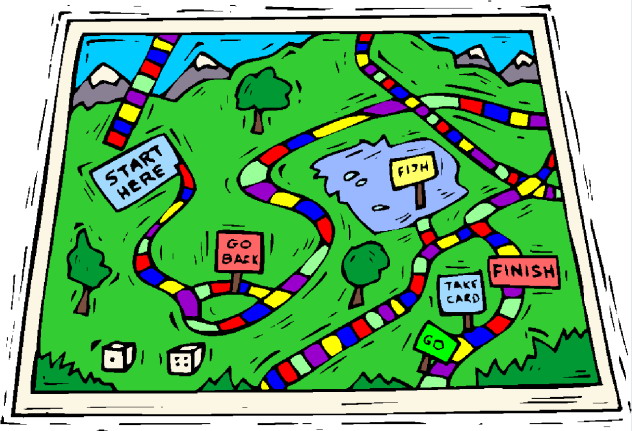 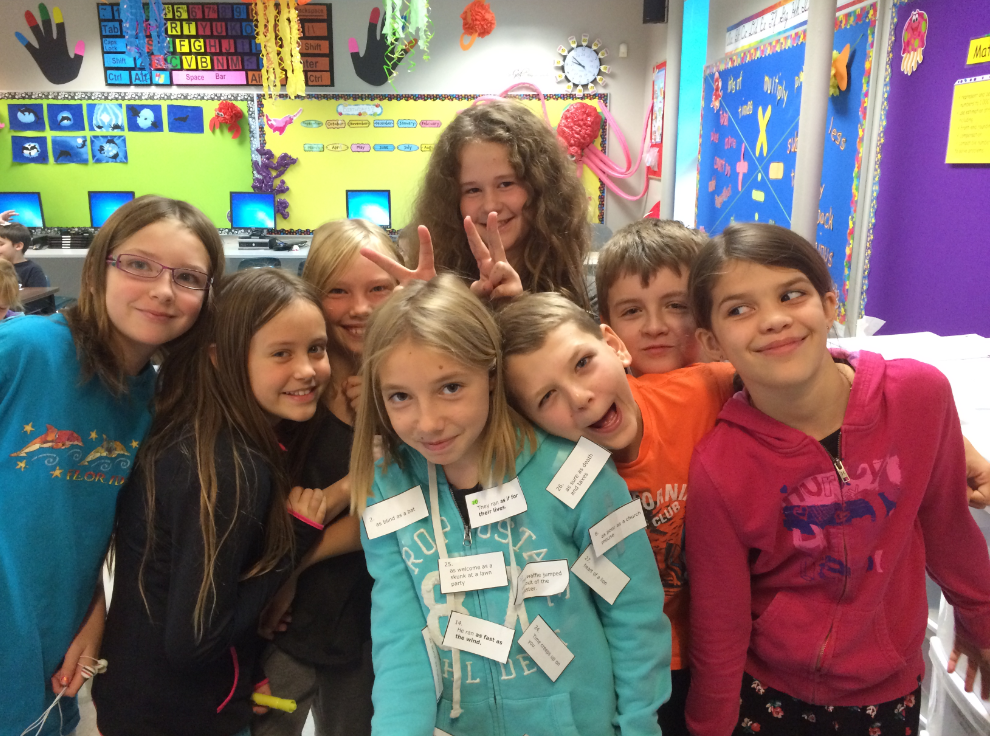 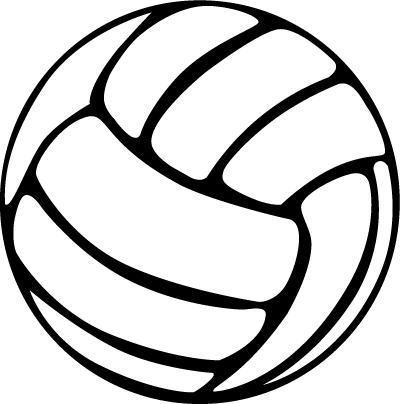 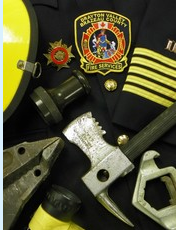 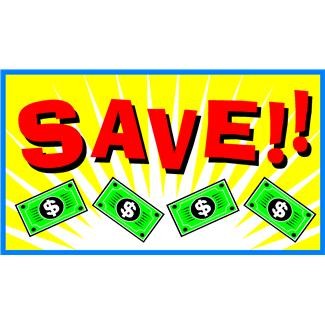 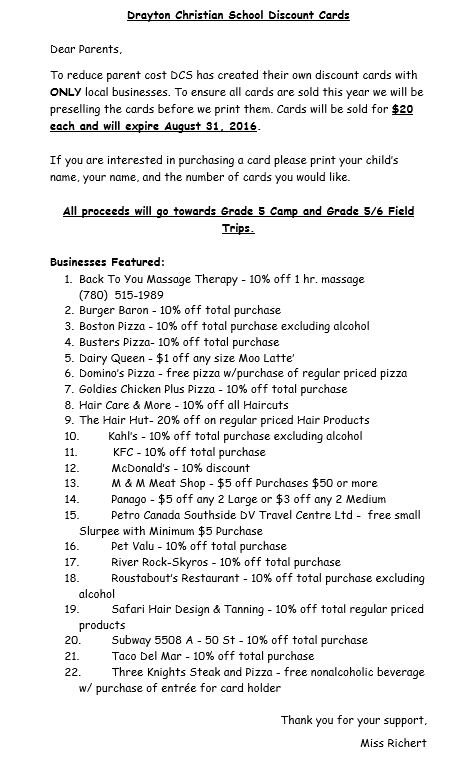 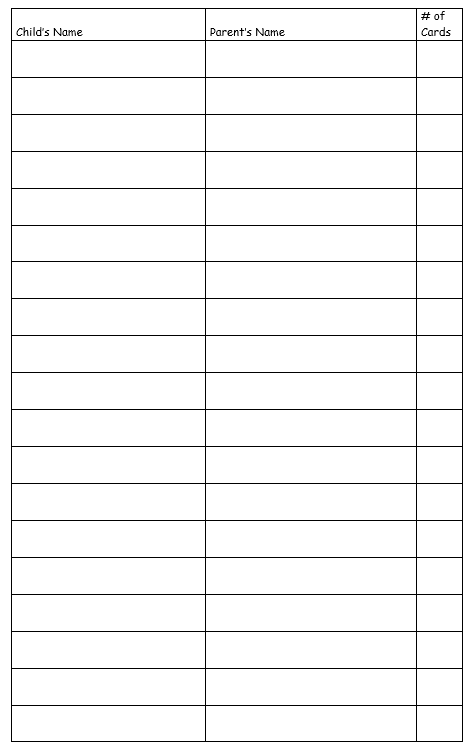 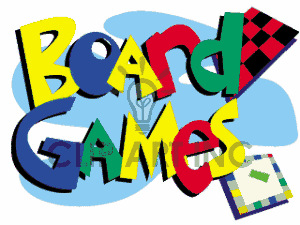 Meet the Teacher BBQ2015